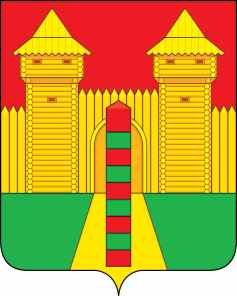 АДМИНИСТРАЦИЯ  МУНИЦИПАЛЬНОГО  ОБРАЗОВАНИЯ «ШУМЯЧСКИЙ   РАЙОН» СМОЛЕНСКОЙ  ОБЛАСТИПОСТАНОВЛЕНИЕот 29.11.2023г. № 556________          п. Шумячи            В соответствии с Жилищным кодексом Российской Федерации,                        Гражданским кодексом Российской Федерации, Законом Российской Федерации от 04.07.1991г. № 1541-1 «О приватизации жилищного фонда в Российской Федерации», Административным регламентом Администрации муниципального образования «Шумячский район» Смоленской области по предоставлению    муниципальной услуги «Приватизация жилых помещений, находящихся в  муниципальном жилищном фонде муниципального образования «Шумячский район» Смоленской области, занимаемых гражданами на условиях социального найма», утвержденным постановлением Администрации муниципального образования «Шумячский район» Смоленской области от 07.10.2019г. № 449, на основании заявления Д. В. Ломоносовой от 29.11.2023г.  Администрация муниципального образования «Шумячский район»                     Смоленской областиП О С Т А Н О В Л Я Е Т:          1. Передать безвозмездно (бесплатно) в порядке приватизации жилое                     помещение/квартиру, находящуюся в собственности муниципального                              образования «Шумячский район» Смоленской области в собственность                       граждан: Ломоносовой Дарьи Владимировны, 29.04.1995 года рождения 1/2 доля, Ломоносова Даниила Денисовича, 30.01.1914 года рождения 1/2 доля, расположенную по адресу: Смоленская область, Шумячский район, п. Шумячи, ул. Маяковского, д. 9, кв.10.                           2. Указанное в пункте 1 жилое помещение используется гражданами Ломоносовой Дарьей Владимировной, 29.04.1995 года рождения, Ломоносовым Даниилом Денисовичем, 30.01.1914 года рождения, на условиях социального найма в   соответствии с договором социального найма от 16.11.2023г. №13.          3. Отделу экономики и комплексного развития Администрации                                  муниципального образования «Шумячский район» Смоленской области                         подготовить проект договора передачи жилого помещения в собственность                  граждан.          4. Гражданам Ломоносовой Дарье Владимировне, Ломоносову Даниилу Денисовичу, произвести государственную регистрацию договора передачи жилого помещения в собственность граждан.              5. Изъять из казны муниципального образования «Шумячский район»                   Смоленской области и исключить из реестра объектов муниципальной                             собственности муниципального образования «Шумячский район» Смоленской области вышеуказанное жилое помещение после его регистрации в                                   установленном законном порядке.          6. Контроль за исполнением настоящего постановления оставляю за собой.Глава муниципального образования «Шумячский район» Смоленской области                                         А.Н. ВасильевО передаче жилого  помещения,                    находящегося в собственности                       муниципального образования                    «Шумячский район» Смоленской                области в собственность граждан 